Муниципальное дошкольное образовательное бюджетноеучреждение детский сад №126 г. СочиКонспект открытого занятия по познавательному развитию (формированию элементарных математических представлений) с детьми средней группы с использованием инновационных технологий.Тема: « На помощь инопланетянам!»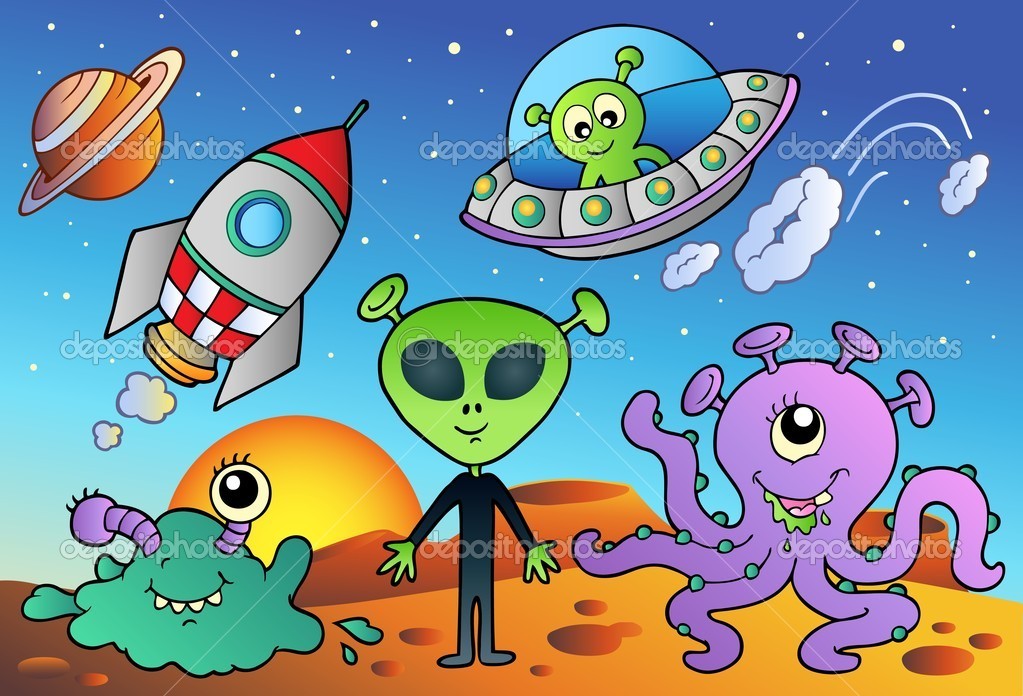 Дата:18.05.2018г.                                                                                                                                   Составила и провела:Машнева Светлана Игоревна,воспитательг. Сочи, 2018г.Цель: Развивать математические способности у детей 4-5 лет.Задачи: Закреплять представление детей о знакомых геометрических фигурах ( круг, квадрат, треугольник) ; продолжать учить воссоздавать предмет по схеме, декодировать информацию о свойствах геометрических фигур с опорой на знаки и символы.Продолжать учить сравнивать пять предметов по величине, и озвучивать результаты сравнения.Упражнять детей в прямом и обратном счете в пределах пяти, соотносить цифру с количеством предметов; упражнять в порядковом счете в пределах пяти.Дать детям возможность применить на практике  умение ориентироваться на листе; выполнять задания поискового характера.Учить применять знания в измененных условиях.Способствовать развитию логического мышления: умений сравнивать, сопоставлять, анализировать, обобщать, делать выводы. Способствовать развитию произвольного внимания, памяти, самопроверки и самоконтроля.Способствовать воспитанию у детей чувства товарищества и дружбы; привитию интереса к математике.Оборудование и материалы:Демонстрационный материал:Интерактивная доска, ноутбук, интерактивный образовательный ресурс «На помощь инопланетянам» ; «космическая» музыка; два обруча,  карточки с кодами геометрических фигур, набор логических блоков Дьениша. Раздаточный материал:Плоскостные геометрические фигуры для постройки ракеты6=: 3 треугольника, 2 квадрата, 1 круг ( на каждого ребенка), математические пазлы «роботы», воздушные шары.Ход занятия:Воспитатель и дети заходят в группу и останавливаются возле  интерактивной доски.  ( слайд№2,звучит песня «От улыбки»)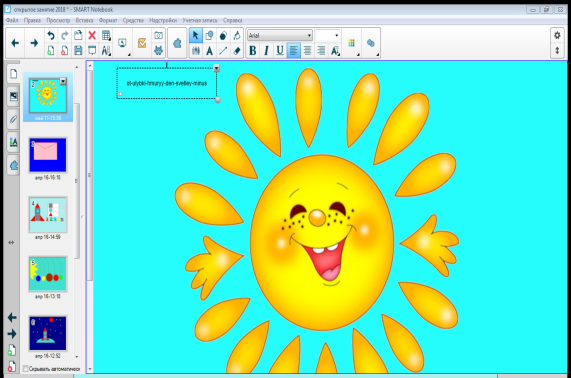 Воспитатель: Здравствуйте, ребята! Я очень рада видеть вас! Сегодня нас ждут волшебные приключения, увлекательные игры и еще много чего интересного. Я хочу, что бы у вас все получилось, и целый день было хорошее настроение!Ребята, а как вы думаете, что надо сделать, что бы у нас было хорошее настроение?Дети: надо сказать друг другу, что то приятное, поздороваться, обнять друг друга, улыбнуться друг другу.Воспитатель: Ребята, давайте возьмёмся все за руки и улыбнемся друг другу.Дети произносят слова приветствия:Собрались все дети в круг,     Я - твой друг, и ты - мой друг.Вместе за руки возьмемсяИ друг другу улыбнемся!Воспитатель обращает внимание детей на интерактивную доску.  (Слайд№3)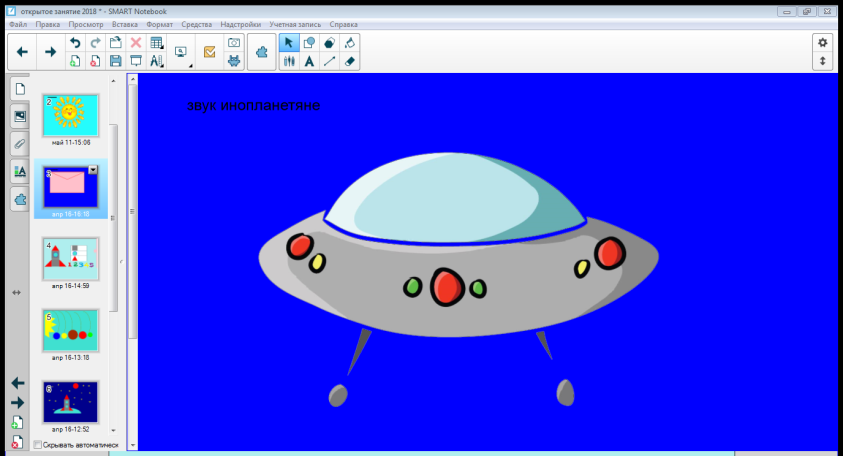 - Сегодня в наш детский сад пришло загадочное послание, посмотрите, пожалуйста. (Звучит «голос инопланетянина»)С помощью волшебной книги нам удалось расшифровать это послание. Послушайте, о чем в нем говориться:«Здравствуйте, дети планеты Земля.  Мы жители далекой планеты Железяка. На нашу планету напали космические  пираты. Они похитили наших детей и спрятали их.  Мы просим вас помочь в поисках наших детей!»Воспитатель: Ребята, что же нам делать, как помочь жителям планеты Железяка, ведь эта планета так далеко от нас?Дети: Нам нужно отправиться на эту планету.Воспитатель: На чем же мы туда отправимся?Дети: полетим на ракете.Воспитатель: но у нас нет ракеты! Что же нам делать?Дети: Построить ракету самим.Воспитатель: Я предлагаю вам отправиться в космическое конструкторское бюро, где мы найдем чертежи ракеты и нужные строительные материалыИгровое упражнение «Построй ракету»Дети проходят к столу, на котором  находятся геометрические фигуры: квадраты, треугольники, круги.Воспитатель обращает внимание на интерактивную доску( Слайд№4)- Перед вами чертеж космической ракеты. Из каких геометрических фигур построена ракета?Дети: ракета построена из квадратов, треугольников и круга.Воспитатель: Что бы определить каких и сколько геометрических фигур нам необходимо для постройки ракеты, я предлагаю заполнить таблицу.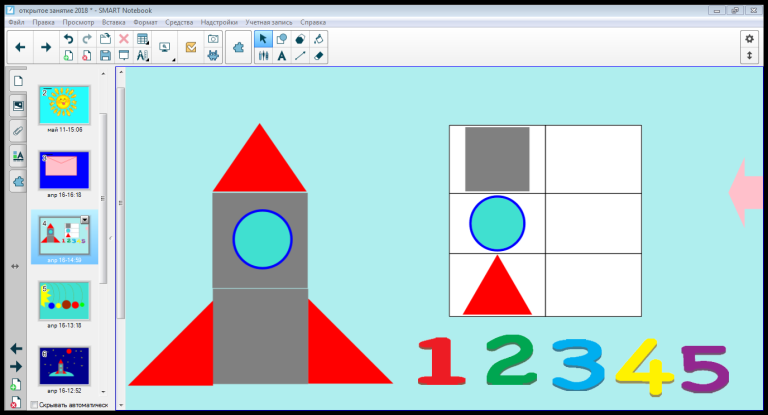 После того как таблица заполнена, дети отбирают каждый для себя, необходимые фигуры и строят ракету.Воспитатель: ну вот ракету мы построили, теперь можно отправляться в космическое путешествие. Ребята. Вы готовы отправиться на помощь жителям планеты Железяка?Дети: готовы!Воспитатель:  А вы не испугаетесь трудностей, с пути не свернете?Дети: Нет!Воспитатель:  Ребята, какими качествами должен обладать настоящий космический путешественник?Дети: Быть храбрым, сильным, ловким….Воспитатель: Что надо делать, чтобы стать сильным и ловким?Дети: Что бы стать сильным и ловким надо заниматься спортом, тренироваться, делать зарядку.Воспитатель: Ребята, я приглашаю вас на космическую разминку.Физкультминутка:                                               Раз, два – стоит ракета,    Три, четыре – звездолет.          Раз, два – хлопки в ладоши,    А потом на каждый счет.Раз, два, три, четыре,  И на месте походили.Воспитатель: Ребята, планета Железяка находится очень далеко. И даже самый храбрый и сильный космический путешественник не может обойтись без еды. Нам нужно заполнить продовольственный отсек нашей ракеты.Игровое упражнение «Разложи продукты» (Логические блоки Дьениша)Воспитатель: Нам надо разложить все продукты по трем отделениям продовольственного отсека. Помогут вам определить куда какие продукты класть таблички .Дети берут по одному блоку и «кладут в «отделение»», карточка на котором соответствует признаку этого блока, если у блока совпадают два признака, то его помещают в пересечение 2 обручей.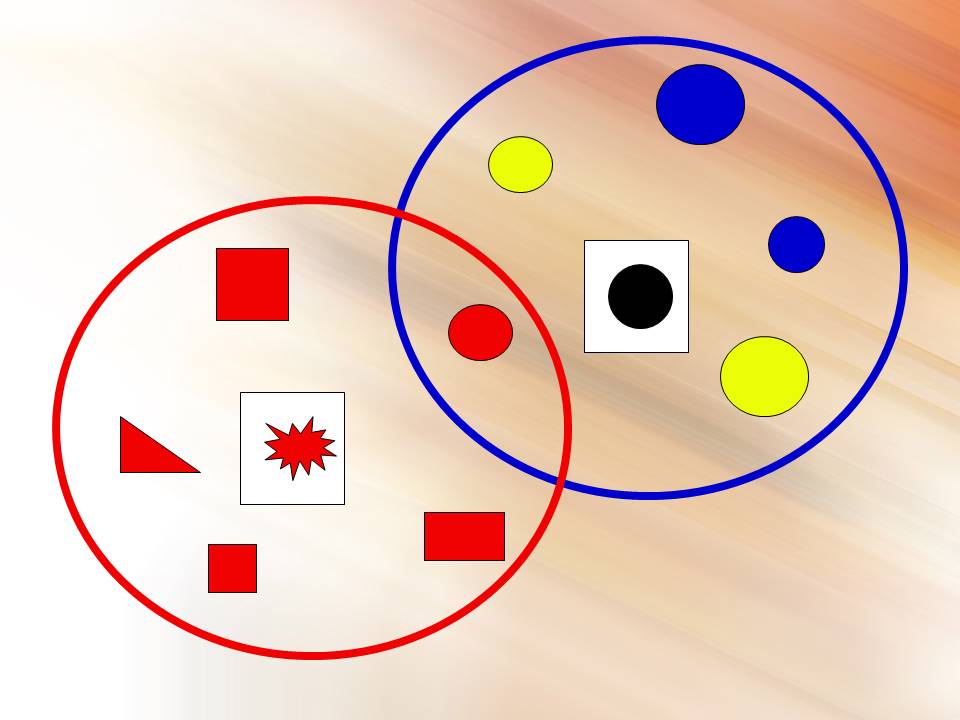 Воспитатель: Наша ракета готова к отлету. Осталось определить маршрут движения.Дети и воспитатель подходят к интерактивной доске.  (Слайд №5)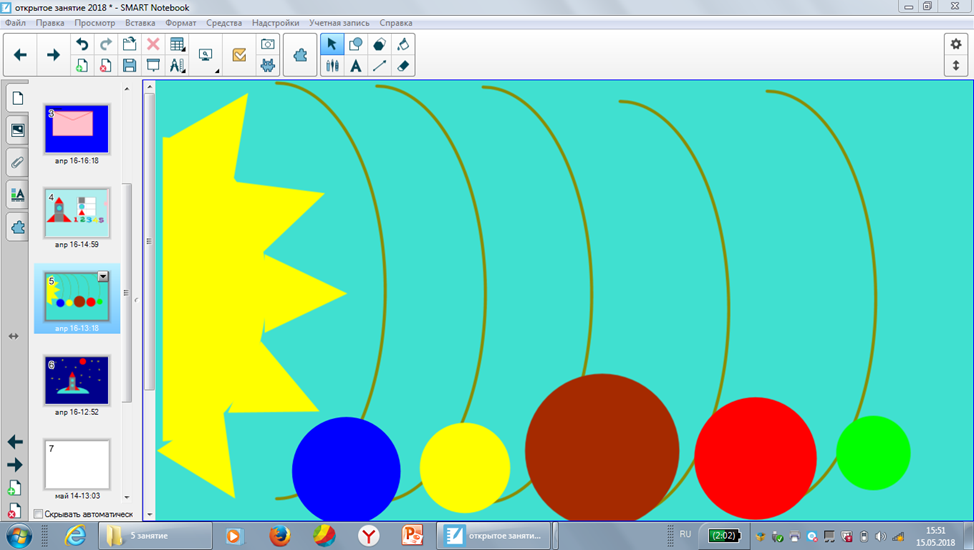 Воспитатель: Ребята , волшебная книга мне подсказала , что что бы определить маршрут, надо выстроить все планеты на космической карте по порядку от самой маленькой до самой большой.Дети выполняют задание и объясняют, как они расставили планеты.Воспитатель: Сколько всего планет? Какого цвета первая планета? Какая по счету желтая планета? Планета Железяка третья по счету, какого она цвета? (Синего)Ребята, вот мы свами и определили маршрут нашего путешествия. Пора отправляться в путь. Наша ракета готова к старту. (Слайд №6)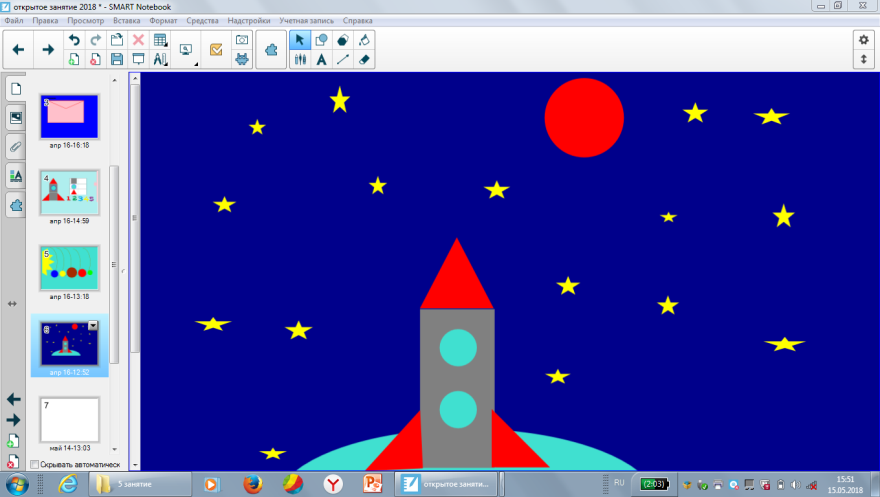  Прошу занять места в ракете ( дети садятся на коврики перед доской) , пристигните ремни безопасности. Начинаем обратный отсчет.Дети считают:5-4-3-2-1- Пуск.  (Звучит космическая музыка)Воспитатель: Наша ракета покинула атмосферу планеты Земля. Мы продолжаем свой путь в космосе. Ребята, если сейчас мы расстегнем свои ремни безопасности, мы можем почувствовать что такое «космическая невесомость»Дети под музыку плавно двигаются по группе.Воспитатель: Мы приближаемся к планете Железяка. Прошу занять всем свои места. Наша ракета совершила посадку на планету Железяка. Прошу всех выйти из ракеты.Посмотрите , что вы видите вокруг?Дети рассказывают, что они «видят»Игровое упражнение «Математические пазлы»Воспитатель: Жители планеты оставили нам фотографии своих пропавших детей. Но зловредные космические пираты и тут решили нам помешать. Они разрезали все фотографии на мелкие кусочки. Посмотрите , на каждом кусочке , внизу есть цифра, если мы  расставим все цифры по порядку. То сможем узнать, как выглядят жители планеты Железяка.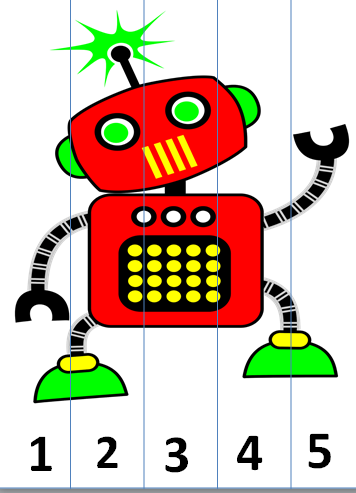 - Кто живет на планете Железяка?- Волшебная книга дает нам подсказку, что пираты спрятали детей в зданиях, похожих на геометрические фигуры.(Слайд №7)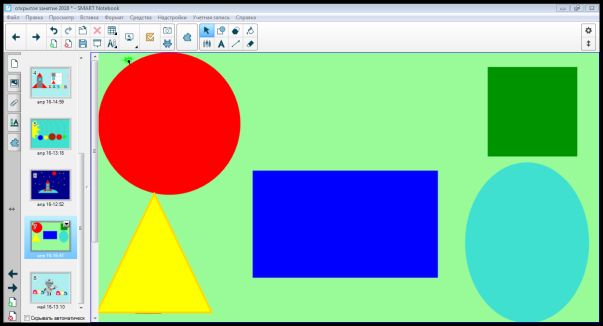 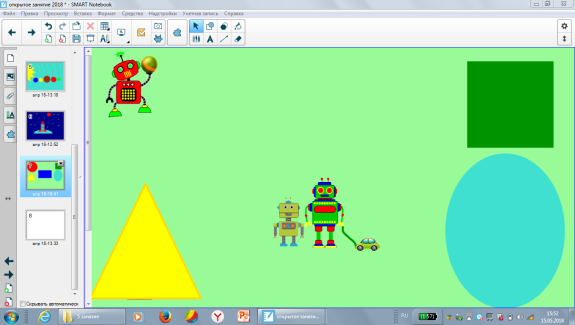 -Два зеленых ребенка робота находятся в здании,  которое стоит по середине города. Какой формы и цвета это здание?Дети: Синее прямоугольное здание.  (Кликают по фигуре появляются зеленые роботы)-Красный робот в здании, которое в левом верхнем углу города.- оранжевый робот в здании, которое в левом нижнем углу.- в здании, которое стоит в правом верхнем углу города спрятали голубого робота.-  В здании, которое находится в правом нижнем углу, спрятали фиолетового робота.Дети называют геометрические фигуры , кликают по ним. Спасают детей роботов.Воспитатель: Роботы планеты Железяка благодарят вас за помощь и дарят вам воздушные шарики!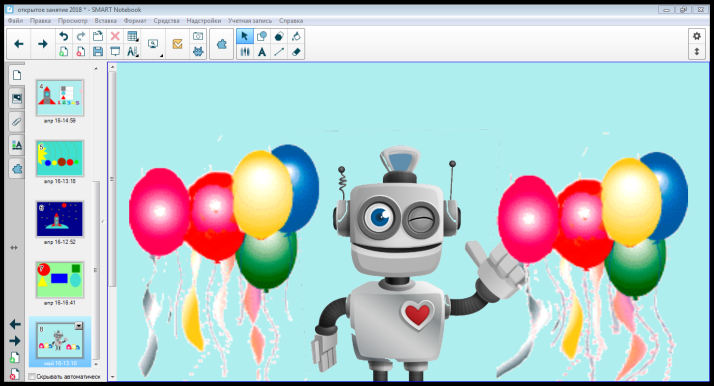 -Ребята, а давайте вернемся домой на воздушных шариках!Звучит музыка дети свободно двигаются по группе.Воспитатель : Мы вернулись на планету земля . в наш детский сад.Вам понравилось наше путешествие?Кому было трудно выполнять задание? Какое задание оказалось трудным? А что вам понравилось в нашем путешествии больше всего? Как вы думаете, что нам помогло справится со всеми трудностями.